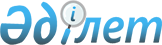 О Кусаинове М.А.Постановление Правительства Республики Казахстан от 19 марта 2010 года № 222

      Правительство Республики Казахстан ПОСТАНОВЛЯЕТ:



      назначить Кусаинова Марата Апсеметовича вице-министром экономического развития и торговли Республики Казахстан, освободив от ранее занимаемой должности.      Премьер-Министр

      Республики Казахстан                       К. Масимов
					© 2012. РГП на ПХВ «Институт законодательства и правовой информации Республики Казахстан» Министерства юстиции Республики Казахстан
				